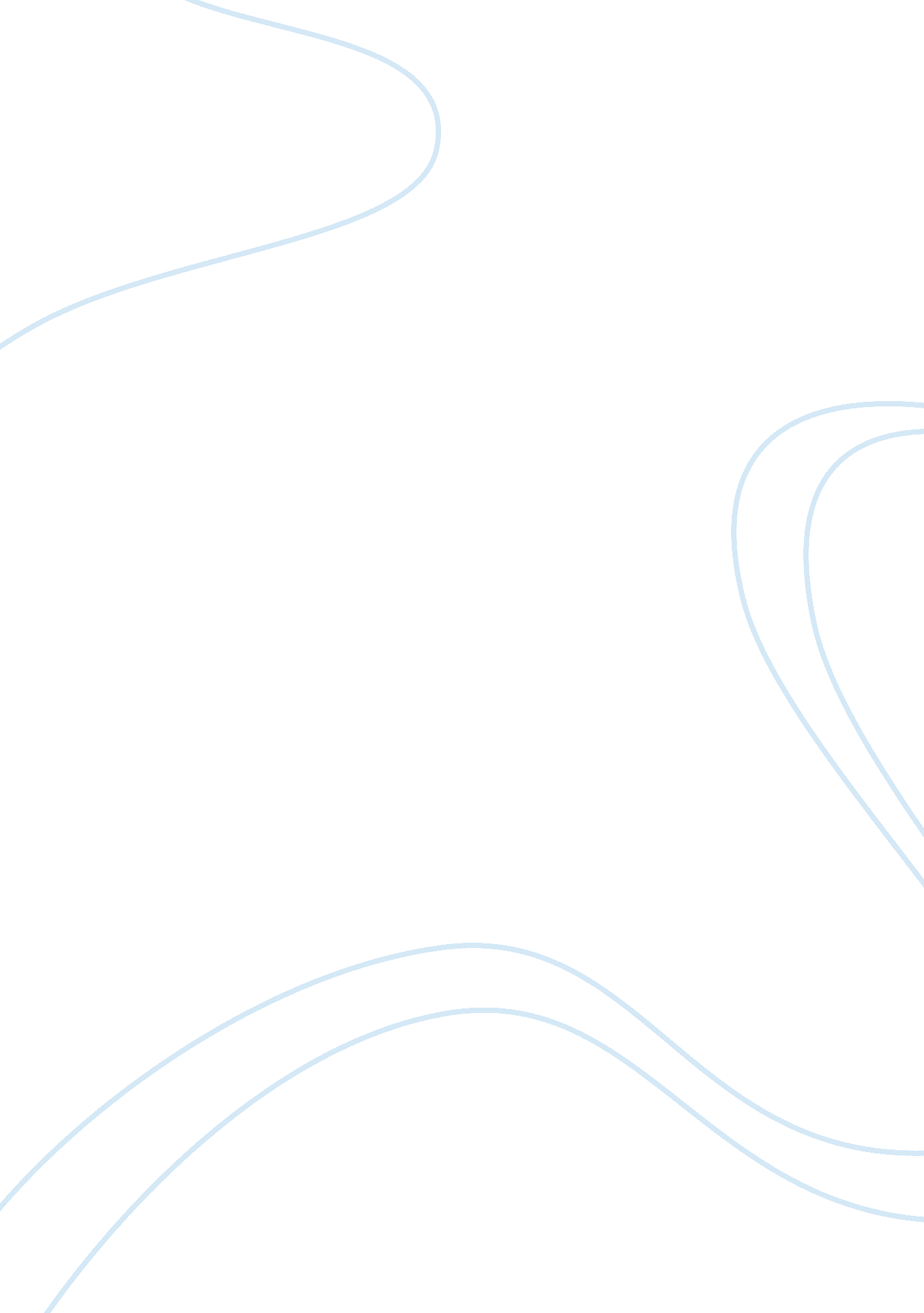 Summarise key aspects of legislation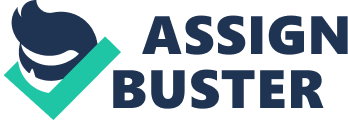 1 Summarise cardinal facets of statute law. regulative demands and codifications of pattern associating to ain function and duties As a trainer I would necessitate to understand my ain functions and duties. with a necessity to understand the cardinal facets of statute law. ordinances and codifications of pattern. As a trainer who works in a volunteering field which falls within a subdivision in Children Services in City of Cardiff county council and Vale of Glamorgan County council I would necessitate to hold a footing of cognition placing the followers: A Legislative demand being a responsibility to move harmonizing to the jurisprudence as defined by an Act of Parliament and/or Welsh Assembly Government and these are normally enforceable through the tribunals. The statute law which would be considered whilst taking any preparation session would include ; Health and Safety at Work Act 1974. Data Protection Act 1998. Equality Act 2010 and Children’s Act 1989 and 2004. The Health and Safety at Work Act 1974 was the primary statute law sing Health and Safety and enforcement of workplace wellness. safety and public assistance within the United Kingdom. The Data Protection Act 1998 was the chief piece of statute law that governs the protection of personal informations processed and stored within the United Kingdom. scene processs for administrations with respects to the rights of persons conveying into line statute law which was brought out in Europe several old ages antecedently. The Equality Act 2010 was a piece of statute law passed through the UK Parliament which simplified or strengthened some countries. in consequence tied up the multiple statute law affecting age. disablement. gender reassignment. matrimony and civil partnership. race. faith or belief. sex. and sexual orientation. The Equality Act 2010 simplifies the currentlaws and puts them all together in one piece of statute law. Besides. it makes the jurisprudence stronger in someareas. So depending on your fortunes. the newct may protect you mo Associating to the Youth Offending Service when developing Youth Volunteers. I would besides necessitate to develop them on statute law which brought about the creative activity of that peculiar service and their Volunteering functions. This includes ; Crime and Disorder Act 1998. Youth Justice and Criminal Evidence Act 1999. Condemnable Justice and Immigration Act 2008. Legal Aid. Sentencing and Punishment of Offender Act 2012. Code of Practice in the sector I work within would normally be determined by the County Council I am stand foring and these are the set of regulations which outlines how any individual who is stand foring that peculiar County Council either as a member of staff or/and Volunteer are expected to carry on themselves. The codification of behavior normally is based on an implementing statute law passed from the UK Parliament and/or Welsh Government and sets guidelines on how emplyees and anyone who is stand foring that peculiar administration. Statutory codification of pattern: A Code of Practice approved by Parliament and admissible as grounds in any legal action. When placing demands and planning and developing the preparation. these pieces of statute law and the Codes of pattern would necessitate to be considered anterior to and during preparation and besides whilst reexamining future preparation. This could be done as portion of the identifying needs portion of the learning learning rhythm through a pre class appraisal signifier which could be annoymised. so non to transgress any confidentialities. 